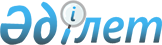 О дополнительном регламентировании порядка проведения мирных собраний, митингов, шествий, пикетов и демонстраций
					
			Утративший силу
			
			
		
					Решение Хромтауского районного маслихата Актюбинской области от 10 июля 2013 года № 116. Зарегистрировано Департаментом юстиции Актюбинской области 31 июля 2013 года № 3622. Утратило силу решением маслихата Хромтауского района Актюбинской области от 11 апреля 2016 года № 11      Сноска. Утратило силу решением маслихата Хромтауского района Актюбинской области от 11.04.2016 № 11.

      В соответствии со статьей 6 Закона Республики Казахстан от 23 января 2001 года № 148 "О местном государственном управлении и самоуправлении в Республике Казахстан" и статьей 10 Закона Республики Казахстан от 17 марта 1995 года № 2126 "О порядке организации и проведения мирных собраний, митингов, шествий, пикетов и демонстраций в Республике Казахстан" и в целях дополнительного регламентирования порядка проведения мирных собраний, митингов, шествий, пикетов и демонстраций, Хромтауский районный маслихат РЕШИЛ:

      1. Определить следующие места для проведения мирных собраний, митингов, шествий, пикетов и демонстраций в городе Хромтау:

      Центральная площадь парка города Хромтау, расположенная по адресу проспект Победы, 8а.

      Сноска. Пункт 1 с изменениями, внесенными решением Хромтауского районного маслихата Актюбинской области от 06.08.2015 № 266 (вводится в действие по истечении десяти календарных дней после его первого официального опубликования).

      2. Настоящее решение вводится в действие по истечении десяти календарных дней после его первого официального опубликования.


					© 2012. РГП на ПХВ «Институт законодательства и правовой информации Республики Казахстан» Министерства юстиции Республики Казахстан
				
      Председатель сессии

Секретарь районного

      районного маслихата

маслихата

      А. Жубанышев

Д. Мулдашев
